Samorządowy Dzienny Dom "Senior +" w Sulejówku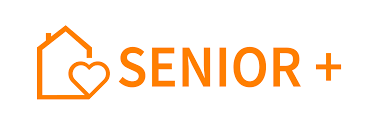 – podsumowanie działalności sierpień 202111 sierpnia udaliśmy się na wycieczkę do Muzeum Józefa Piłsudskiego w Sulejówku. Dzięki informacjom przekazywanym przez przewodnika mieliśmy okazję wzbogacić naszą wiedzę o Marszałku oraz bliżej poznać historię dążenia Polski do odzyskania niepodległości.18 sierpnia udaliśmy się do tężni solankowych, które kilka miesięcy temu zostały otwarte w najbliższej nam dzielnicy Warszawy – Wesołej.24 sierpnia w naszej placówce odbył się międzypokoleniowy turniej gry w „Rummikub” zorganizowany we współpracy z kadrą hufca ZHP Sulejówek. Poziom rozgrywek był wyrównany – młodzież z niewielką przewagą pokonała seniorów. Po turnieju harcerze przygotowali dla nas krótki występ artystyczny, a seniorzy chętnie włączyli się we wspólne śpiewanie piosenek.Kontynuujemy rozpoczęte w ubiegłym miesiącu wyjazdy na basen oraz grupowe zajęcia z aqua aerobiku.Kontynuujemy również współpracę ze stowarzyszeniem Quźnia. W ramach spotkań odbyły się warsztaty artystyczne „Marzenia malowane na kamieniach” oraz instruktaż obsługi smartfona.Korzystając z ładnej pogody w sierpniu kilkukrotnie udaliśmy się na działkę jednego z naszych uczestników, wspólnie zbieraliśmy owoce (porzeczki, agrest, jabłka, śliwki), a następnie przygotowywaliśmy z nich przetwory.W sierpniu celebrowaliśmy okolicznościowe (urodziny lub imieniny) dwóch naszych uczestniczek.Regularnie współpracujemy z fizjoterapeutami, instruktorem pilates, pielęgniarką oraz psychologiem.Prowadzimy regularne treningi pamięci, ćwiczenia, gry planszowe oraz zespołowe (quiz wiedzy o Polsce, kalambury, Koło Fortuny).W ramach arteterapii w sierpniu wykonywaliśmy żelowe świece oraz serwetniki ze sznurka jutowego.Do grona naszych beneficjentów dołączyła pani Longina.Liczba uczestników:  23 osobyPrzygotowała: Joanna KamińskaZadanie współfinansowane ze środków Ministerstwa Rodziny i Polityki Społecznej w ramach Programu Wieloletniego SENIOR + na lata 2021 - 2025